ПРЕСС-РЕЛИЗ21.07.2023Курская АЭС отправила первую партию ценного изотопа кобальта-60 Курская АЭС отправила на Ленинградскую АЭС для подготовки товарных партий и отгрузки заказчику первую партию стерилизационного кобальта-60, широко применяемого во многих отраслях промышленности и медицины. Это ключевое событие в достижении стратегической цели Госкорпорации «Росатом» по созданию новых продуктов для российского и международного рынков.«Возможность наработки изотопов на энергетических канальных реакторах показала, что атом служит людям не только своей энергетической составляющей. Получаемый кобальт-60 используется в производстве источников гамма-излучения. Закрытые источники гамма-излучения с кобальтом-60, используемые в исследовательских и коммерческих облучательных гамма-установках, имеют высокую коммерческую ценность и устойчивый спрос и широко применяются во многих странах мира. Наработка кобальта-60 в реакторной установке РБМК-1000 – это деятельность, которая регулируется и лицензируется Федеральной службой по экологическому, технологическому и атомному надзору. Все работы проводятся с обеспечением высокого уровня ядерной и радиационной безопасности», – отмечает заместитель Генерального директора – директор Курской АЭС Александр Увакин.«Сегодня Росэнергоатом обеспечивает более 20% мирового потребления кобальта-60, применяемого для стерилизации медицинских изделий, обеззараживания продуктов питания и модификации материалов. Благодаря отгрузкам с Курской АЭС, Ленинградской АЭС и Смоленской АЭС Концерн «Росэнергоатом» уже в этом году планирует достичь 30% доли мирового рынка», – отметил руководитель Проектного офиса по развитию изотопного бизнеса Артур Миськов.Из наработанного количества кобальта-60 в первой партии Курской АЭС можно стерилизовать не менее 15 тысяч м³ изделий медицинского назначения.Осваивать новый для себя вид деятельности Курская АЭС начала в 2018 году. После разработки соответствующих обоснований безопасности и получения разрешений Регулятора поэтапно в реакторную установку энергоблока № 4 были загружены 27 стержней дополнительных кобальтовых поглотителей (СДПК). А с 2022 года СДПК загружаются в реакторную установку энергоблока № 3, что позволит увеличить объемы производства кобальта-60 на мощностях Курской АЭС в 2 раза. Каждый дополнительный поглотитель – это 144 капсулы никелированного природного кобальта-59. В реакторе природный кобальт под воздействием нейтронов превращается в новый изотоп – кобальт-60.По результатам целого комплекса работ по подготовке к выгрузке кобальта-60 спроектировано, изготовлено, смонтировано и испытано отечественное оборудование для обращения с кобальтом-60. Сейчас на Курской АЭС выполняется выгрузка из реактора энергоблока №4 ценного материала, который в специализированных контейнерах отправляется на следующий передел для поставки заказчику.Объемы планируемого к наработке кобальта-60 на Курской АЭС законтрактованы на весь период эксплуатации энергоблоков № 3 и № 4.Помимо производства кобальта-60, на Курской АЭС проводятся работы по обеспечению возможности наработки наиболее востребованных медицинских изотопов: йода-131, йода-125, самария-153, молибдена-99 и лютеция-177 для диагностики и лечения онкозаболеваний.Справка:Обеспечение доступности технологий ядерной медицины в регионах Российской Федерации, в том числе востребованных радиофармпрепаратов, имеет важное социальное значение, так как напрямую связано с мероприятиями здравоохранения, направленными на борьбу с онкологическими и другими распространёнными заболеваниями в стране. Реализация проектов Росатома по производству кобальта-60 и изотопов медицинского назначения направлены прежде всего на повышение качества жизни населения, охрану его здоровья, а также на развитие российской промышленности.Управление информации и общественных связей Курской АЭС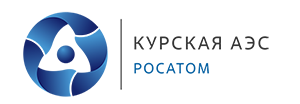 